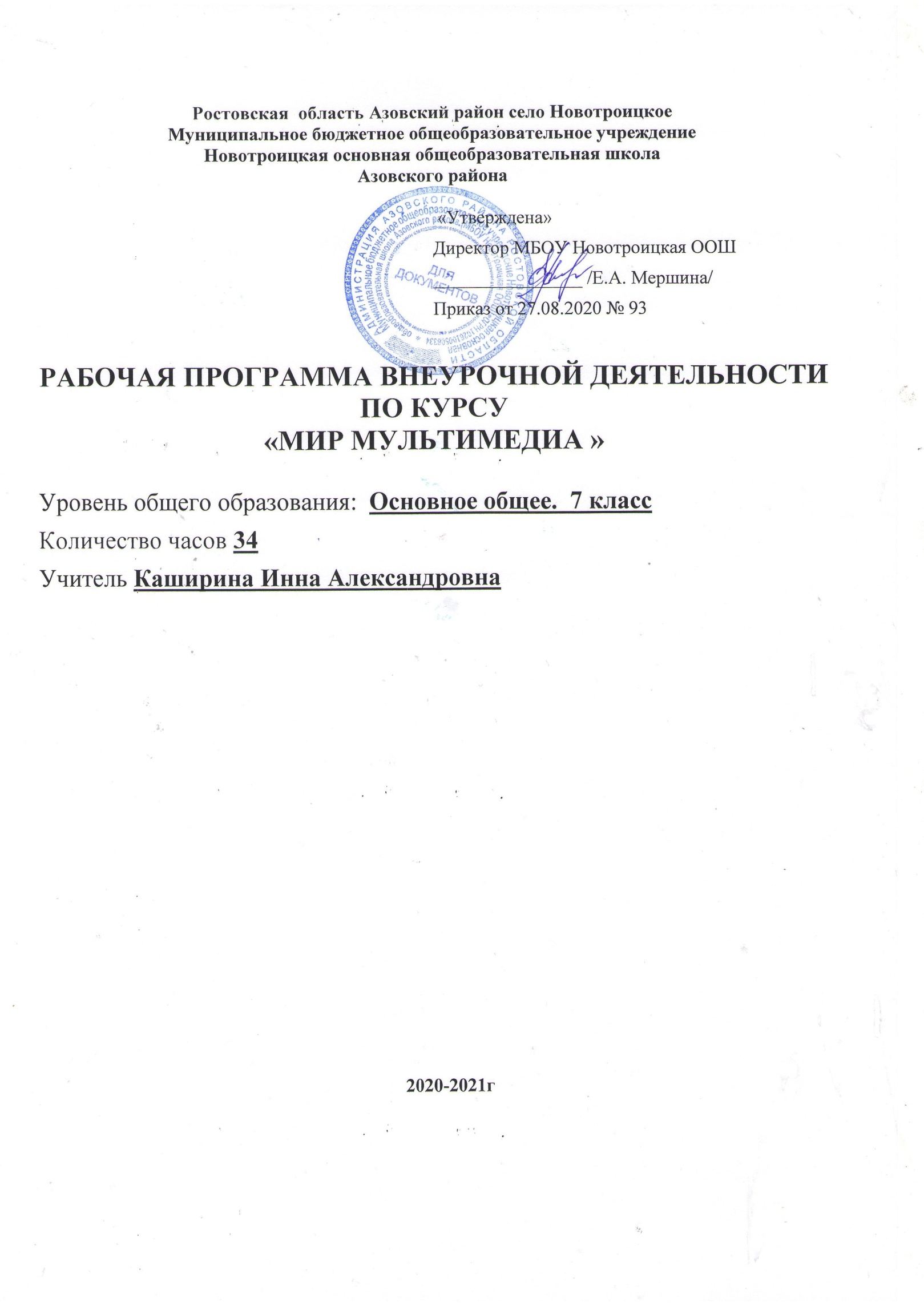 СОДЕРЖАНИЕПОЯСНИТЕЛЬНАЯ ЗАПИСКА                                                                                              3-4 стр.ОБЩАЯ ХАРАКТЕРИСТИКА УЧЕБНОГО ПРЕДМЕТА, КУРСА                                       5 стр.МЕСТО УЧЕБНОГО ПРЕДМЕТА, КУРСА В УЧЕБНОМ ПЛАНЕ                                      6 стр.СОДЕРЖАНИЕ УЧЕБНОГО ПРЕДМЕТА, КУРСА                                                             7-8 стр.ТЕМАТИЧЕСКОЕ ПЛАНИРОВАНИЕ                                                                                   9 стр.КАЛЕНДАРНО-ТЕМАТИЧЕСКОЕ ПЛАНИРОВАНИЕ                                                      10-19 стр. ПЛАНИРУЕМЫЕ РЕЗУЛЬТАТЫ ИЗУЧЕНИЯ УЧЕБНОГО ПРЕДМЕТА, КУРСА          20стр.ТРЕБОВАНИЯ К УРОВНЮ ПОДГОТОВКИ ОБУЧАЮЩИХСЯ 8 КЛАССА                    21--23стр.УЧЕБНО-МЕТОДИЧЕСКОЕ И МАТЕРИАЛЬНО-ТЕХНИЧЕСКОЕ ОБЕСПЕЧЕНИЕ     24стр.ПОЯСНИТЕЛЬНАЯ ЗАПИСКАДанная  программа разработана на основе: Федерального Закона «Об образовании в РФ» от 29.12.2012 г. №273 – ФЗ (п.2, ст. 28);Федерального государственного образовательного стандарта основного общего образования (Приказ Минобрнауки РФ  от 17.12.2010г. № 1897);Программы курса информатики для 7-11 классов Л.Л.Босовой,Основной образовательной программы основного общего образования МБОУ Новотроицкая ООШ Азовского района;Учебного плана МБОУ Новотроицкая  ООШ  Азовского района на 2020-2021уч. год;Годового календарного учебного графика МБОУ Новотроицкая ООШ Азовского района на 2020-2021уч. год.Рабочая  программа внеурочной деятельности по информатике «Мир мультимедиа» составлена в соответствии с требованиями Федерального государственного образовательного стандарта общего образования (ФГОС OOO)  на основе  авторской программы курса информатики для 7-11 классов Л.Л.Босовой, которая адаптирована к условиям внеурочной деятельности. Срок реализации программы – 1 годПрограмма направлена на обеспечение условий развития личности учащегося; творческой самореализации; умственного и духовного развития. Необходимость разработки данной программы обусловлена потребностью развития информационных и коммуникационных технологий (ИКТ), в системе непрерывного образования в условиях информатизации и массовой коммуникации современного общества. Сегодня человеческая деятельность в технологическом плане меняется очень быстро, на смену существующим технологиям и их конкретным техническим воплощениям быстро приходят новые, которые специалисту приходится осваивать заново. Дополнительное образование по информатики «Мир мультимедиа» основной школы является частью организационного продолжения курса информатики, который включает в себя также пропедевтический курс в начальной школе и профильное обучение информатике в старших классах. Информатика имеет очень большое и всё возрастающее число междисциплинарных связей, причём как на уровне понятийного аппарата, так и на уровне инструментария. Многие положения, развиваемые информатикой, рассматриваются как основа создания и использования информационных и коммуникационных технологий (ИКТ) — одного из наиболее значимых технологических достижений современной цивилизации. Особенность данного курса заключается в том, что многие предметные знания и способы деятельности (включая графические возможности средств ИКТ) имеют значимость для других предметных областей и формируются при их изучении. Данный курс рассматривается как дополнительный в процессе развития ИКТ-компетентности учащихся средней школы. и закладывает основы естественнонаучного и культурного мировоззрения. Цель программы:Создание благоприятных условий для развития творческих способностей обучающихся, формирование информационной компетенции и культуры , формирование представления о графических возможностях компьютера, развитие информационно-коммуникационных  компетенций.   Данная цель достигается решениями следующих задач:Задачи:развивать основные навыки и умения использования прикладных компьютерных программ;научить детей самостоятельно подходить к творческой работе;формировать у обучающихся представление об информационной деятельности человека и информационной этике как основах современного информационного общества;развивать познавательные, интеллектуальные и творческие способности обучающихся, выработать навыки применения средств ИКТ в повседневной жизни, при выполнении индивидуальных и коллективных проектов, дальнейшем освоении профессий, востребованных на рынке труда;Мотивация и ценность для ребёнка:удовлетворение собственных эстетических предпочтений в ходе подбора изображений и музыкального сопровождения, возможность проще, интереснее, убедительнее, увлекательнее сообщить (показать и рассказать) что-то другому;возможность свободно оперировать своей коллекцией видеоизображений в соответствии с образовательной задачей, участвовать в увлекательной работе по созданию коротких видеосюжетов;освоение любимого детского жанра видеопродукции, возможность попробовать себя в разных ролях: кукольника, декоратора, режиссёра, оператора, актёра, озвучивающего персонажи, и т.д.освоение привлекательной технологии компьютерной анимации и возможность её самостоятельного использования для решения творческих задач, как предметных, так и личных.ОБЩАЯ ХАРАКТЕРИСТИКА УЧЕБНОГО ПРЕДМЕТА, КУРСА.Для развития устойчивого интереса к учебному процессу в дополнительном образовании по информатике «КОМПЬЮТЕРНАЯ МУЛЬТИМЕДИАГРАФИКА»  используется учебник Босовой Л.Л. – (Информатика 7,8,9 класс. М.: Бином. Лаборатория знаний и Информатика 9 класс. М.: Бином. Лаборатория знаний)., а также используются презентации, цифровые образовательные ресурсы (ЦОР),  электронные образовательные ресурсы (ЭОР). На практических занятиях используются здоровьесберегающие технологии – коррегирующая гимнастика для глаз. (В.Ф. Репин, В.И. Павлов, Г.М. Чеботаревская «Компьютер и глаза. Корригирующая гимнастика для  глаз», методическое пособие,  Саратов, 2007). Образовательные результаты формируются в деятельностной форме с использованием следующих методов:словесного  (рассказ, объяснение, лекция, беседа, работа с учебником); наглядного  (наблюдение, иллюстрация, демонстрация наглядных пособий, презентаций);практического  (практические работы в среде графического редактора и электронных презентаций); проектного. МЕСТО УЧЕБНОГО ПРЕДМЕТА , КУРСА В УЧЕБНОМ ПЛАНЕРабочая программа  курса по информатике «Мир мультимедиа» рассчитана для   внеурочной деятельности обучающихся  7 класса сроком на 1 год. Всего 34 ч., по одному часу в неделю, внеаудиторного времени.  СОДЕРЖАНИЕ УЧЕБНОГО ПРЕДМЕТА, КУРСАТема 1. Техника безопасности. Введение. Развитие науки и техники. Новые информационные технологии         Лекция. Познавательная деятельность. Требования техники безопасности, технической эксплуатации и сохранности информации при работе на компьютере. Дети получат знания о том, что такое информационная технология и каков ее инструментарий; узнают этапы развития информационной технологии. Навыки безопасного и целесообразного поведения при работе с компьютерными программами и в сети Интернет, умения соблюдать нормы информационной этики и права. Тема 2. Технология обработки текстовой информацииПроект. Практическая работа. Познавательная деятельность. Проектная деятельность. Изучив эту тему, дети смогут самостоятельно подготовить к изданию школьный журнал, газету, бюллетень и пр., красиво и грамотно оформить доклад. Получат начальные знания основ издательской деятельности.Тема 3. Настольная издательская система Publisher.Публикации на все случаи жизниПроект. Практическая работа. Познавательная деятельность. Проектная деятельность. Работая с настольной издательской системой Publisher, школьники быстро научатся создавать эффектные бюллетени, брошюры, объявления и веб-страницы, даже если раньше никогда не занимались издательским делом. Тема 5. Технология обработки графической информацииТема 6. Adobe Photoshop. Растровая графикаТема 7. Corel Draw. Векторная графикаПроект. Практическая работа. Познавательная деятельность. Проектная деятельность.Изучив данные темы, ребята  смогут создавать рисунки в любых графических форматах. Создавать коллажи и др.Тема 8. Создание презентаций PowerPoint.Проект. Практическая работа. Познавательная деятельность. Проектная деятельность.Данная тема знакомит с технологией создания различного рода презентаций, рекламы, «живых» объявлений и пр.Тема 9. Создание баз данных в среде Access.Проект. Практическая работа. Познавательная деятельность. Проектная деятельностьЦель данной темы научить пользоваться инструментарием работы в базе данных, который позволит школьникам создавать сложные мультимедийные продукты.Тема 4. Творческая работа. Выпуск газеты, создание визитки, оформление доклада и т.д.Тема 10. Мультимедийные проекты. Проект. Практическая работа. Творческая деятельность. Проектно-исследовательская деятельность.Здесь каждый может в полную силу проявить свою творческую индивидуальность, интеллект, художественный вкус, знания, полученные в результате изучения курса «Мир информатики».Условия реализации программыОрганизационно-методическое обеспечениеналичие специальной методической литературы по информационным технологиям, педагогике, психологии;использование  собственных методических и  дидактических материалов;обобщение и распространение собственного опыта работы.Материально-техническое обеспечение:кабинет, оборудованный компьютерами, столами, стульями, общим освещением, классной доской, мультимедийным оборудованием (проектор, экран, акустические системы);электронные образовательные ресурсыприкладные программные продукты: растровый графический редактор Paint, векторный графический редактор, встроенный в MS Office редактор электронных презентаций MS Power Pointдоступ в сеть ИнтернетТЕМАТИЧЕСКОЕ ПЛАНИРОВАНИЕКАЛЕНДАРНО-ТЕМАТИЧЕСКОЕ ПЛАНИРОВАНИЕПЛАНИРУЕМЫЕ РЕЗУЛЬТАТЫ ИЗУЧЕНИЯ УЧЕБНОГО ПРЕДМЕТА, КУРСАСформулированная цель реализуется через достижение образовательных результатов. Эти результаты структурированы по ключевым задачам дополнительного общего образования, отражающим индивидуальные, общественные и государственные потребности, и включают в себя личностные, предметные, метапредметные  результаты.Личностные результаты:формирование ответственного отношения к учению, готовности и способности, обучающихся к саморазвитию и самообразованию на основе мотивации к обучению и познанию;формирование целостного мировоззрения, соответствующего современному уровню развития науки и общественной практики;развитие осознанного и ответственного отношения к собственным поступкам при работе с графической информацией;формирование коммуникативной компетентности в процессе образовательной, учебно-исследовательской, творческой и других видов деятельности.Предметные результаты: умение использовать термины «информация», «компьютерная графика», «программа», «растровая графика», «векторная графика»; понимание различий между употреблением этих терминов в обыденной речи и в информатике;умение работать в среде растрового и векторного графического редактора;умение выполнять действия преобразования растровых (копирование, поворот, отражение) и векторных графических изображений;умение создавать новые графические изображения из имеющихся заготовок путем разгруппировки-группировки изображений и их модификации;изучение возможностей растрового графического редактора;представление об использовании мультимедийных презентаций в практической деятельности;использование мультимедийных возможностей редактора электронных презентаций.Метапредметные результаты:умение самостоятельно определять цели своего обучения, ставить и формулировать для себя новые задачи в учёбе и познавательной деятельности, развивать мотивы и интересы своей познавательной деятельности;владение основами самоконтроля, самооценки, принятия решений и осуществления осознанного выбора в учебной и познавательной деятельности;умение определять понятия, создавать обобщения, устанавливать аналогии, классифицировать, самостоятельно выбирать основания и критерии для классификации, устанавливать причинно-следственные связи, строить логическое рассуждение, умозаключение (индуктивное, дедуктивное и по аналогии) и делать выводы;умение создавать, применять и преобразовывать графические объекты для решения учебных и творческих задач;умение осознанно использовать речевые средства в соответствии с задачей коммуникации; владение устной и письменной речью. ТРЕБОВАНИЯ К УРОВНЮ ПОДГОТОВКИ ОБУЧАЮЩИХРезультаты изучения курса «Мир мультимедиа» в части формирования ИКТ-компетентности по описанным направлениям.Обращение с устройствами ИКТВыпускник научится:• подключать устройства ИКТ к сетям, использовать источники бесперебойного питания;• соединять устройства ИКТ (блоки компьютера, устройства сетей, принтер, проектор, сканер, измерительные устройства и т. д.) с использованием проводных и беспроводных технологий;• осуществлять подключение к локальной сети и глобальной сети Интернет;• входить в информационную среду образовательного учреждения, в том числе через Интернет, размещать в информационной среде различные информационные объекты;• выводить информацию на бумагу, правильно обращаться с расходными материалами;• соблюдать требования техники безопасности, гигиены, эргономики и ресурсосбережения при работе с устройствами ИКТ, в частности учитывающие специфику работы с различными экранами.Выпускник получит возможность научиться:• осознавать и использовать в практической деятельности основные психологические особенности восприятия информации человеком.Примечание: результаты достигаются преимущественно в рамках предметов «Информатика», а также во внеурочной и внешкольной деятельности.Фиксация изображений и звуковВыпускник научится:• выбирать технические средства ИКТ для фиксации изображений и звуков в соответствии с поставленной целью;• проводить обработку цифровых фотографий с использованием возможностей специальных компьютерных инструментов, создавать презентации на основе цифровых фотографий;• осуществлять фиксацию изображений и звуков в ходе процесса обсуждения, проведения эксперимента, природного процесса, фиксацию хода и результатов проектной деятельности.Выпускник получит возможность научиться:• различать творческую и техническую фиксацию звуков и изображений.Примечание: результаты достигаются во внеурочной деятельности.Создание письменных сообщенийВыпускник научится:• создавать текст на русском языке с использованием слепого десятипальцевого клавиатурного письма;• осуществлять редактирование и структурирование текста в соответствии с его смыслом средствами текстового редактора;• сканировать текст и осуществлять распознавание сканированного текста;• использовать средства орфографического и синтаксического контроля русского текста и текста на иностранном языке.Выпускник получит возможность научиться:• создавать текст на иностранном языке с использованием слепого десятипальцевого клавиатурного письма.Примечание: результаты достигаются преимущественно в рамках предметов «Русский язык», «Иностранный язык», «Информатика» и во внеурочной деятельности.Создание графических объектовВыпускник научится:• создавать различные геометрические объекты с использованием возможностей специальных компьютерных инструментов;• создавать диаграммы различных видов (алгоритмические, концептуальные, классификационные, организационные, родства и др.) в соответствии с решаемыми задачами;• создавать специализированные карты и диаграммы: географические, хронологические;• создавать графические объекты проведением рукой произвольных линий с использованием специализированных компьютерных инструментов и устройств.Выпускник получит возможность научиться:• создавать мультипликационные фильмы.Примечание: результаты достигаются преимущественно в рамках предметов «Информатика», «Математика» и во внеурочной деятельности.Создание, восприятие и использование гипермедиасообщенийВыпускник научится:• организовывать сообщения в виде линейного или включающего ссылки представления для самостоятельного просмотра через браузер;• формулировать вопросы к сообщению, создавать краткое описание сообщения; цитировать фрагменты сообщения;• работать с особыми видами сообщений: диаграммами (алгоритмические, концептуальные, классификационные, организационные, родства и др.), картами (географические, хронологические) и спутниковыми фотографиями, в том числе в системах глобального позиционирования;• проводить деконструкцию сообщений, выделение в них структуры, элементов и фрагментов;• использовать при восприятии сообщений внутренние и внешние ссылки;• избирательно относиться к информации в окружающем информационном пространстве, отказываться от потребления ненужной информации.Выпускник получит возможность научиться:• проектировать дизайн сообщений в соответствии с задачами и средствами доставки;• понимать сообщения, используя при их восприятии внутренние и внешние ссылки, различные инструменты поиска, справочные источники (включая двуязычные).Примечание: результаты достигаются преимущественно в рамках предметов «Русский язык», «Иностранный язык», «Искусство», во внеурочной деятельности.Коммуникация и социальное взаимодействиеВыпускник научится:• участвовать в обсуждении (аудиовидеофорум, текстовый форум) с использованием возможностей Интернета;• использовать возможности электронной почты для информационного обмена;• вести личный дневник (блог) с использованием возможностей Интернета;• осуществлять образовательное взаимодействие в информационном пространстве образовательного учреждения (получение и выполнение заданий, получение комментариев, совершенствование своей работы, формирование портфолио);• соблюдать нормы информационной культуры, этики и права; с уважением относиться к частной информации и информационным правам других людей.Выпускник получит возможность научиться:• взаимодействовать в социальных сетях, работать в группе над сообщением (вики);• участвовать в форумах в социальных образовательных сетях;• взаимодействовать с партнерами с использованием возможностей Интернета (игровое и театральное взаимодействие).Примечание: результаты достигаются в рамках всех предметов, а также во внеурочной деятельности.Поиск и организация хранения информацииВыпускник научится:• использовать различные приемы поиска информации в Интернете, поисковые сервисы, строить запросы для поиска информации и анализировать результаты поиска;• использовать приемы поиска информации на персональном компьютере, в информационной среде учреждения и в образовательном пространстве;• формировать собственное информационное пространство: создавать системы папок и размещать в них нужные информационные источники, размещать информацию в Интернете.Выпускник получит возможность научиться:• использовать различные приемы поиска информации в Интернете в ходе учебной деятельности.Примечание: результаты достигаются преимущественно в рамках предметов «Литература», «Информатика» и других предметов, а также во внеурочной деятельности.Моделирование, проектирование и управлениеВыпускник научится:• проектировать и организовывать свою индивидуальную и групповую деятельность, организовывать свое время с использованием ИКТ.Примечание: результаты достигаются преимущественно в рамках предмета «Информатика» и во внеурочной деятельности.Анализ информации, математическая обработка данных в исследованииВыпускник научится:• вводить результаты измерений и другие цифровые данные для их обработки, в том числе статистической и визуализации;• строить математические модели;• проводить эксперименты и исследования в виртуальных лабораториях по естественным наукам, математике и информатике.Выпускник получит возможность научиться:• проводить естественнонаучные и социальные измерения, вводить результаты измерений и других цифровых данных и обрабатывать их, в том числе статистически и с помощью визуализации;• анализировать результаты своей деятельности и затрачиваемых ресурсов.Примечание: результаты достигаются преимущественно в рамках естественных наук, предметов «Обществознание», «Математика».УЧЕБНО-МЕТОДИЧЕСКОЕ И МАТЕРИАЛЬНО-ТЕХНИЧЕСКОЕ ОБЕСПЕЧЕНИЕ.III. Технические средства обучения1.	Рабочее место учителя (ноутбук, мышь).2.	Колонки (рабочее место учителя).3.	Проектор.4.	Интерактивная доска SmartBoard.IV. Программные средства1.	Операционная система Windows 7.2.	Простой текстовый редактор Блокнот (входит в состав операционной системы).3.	Браузер Opera.4.	Антивирусная программа Антивирус Касперского 6.0.5.	Офисное приложение MicrosoftOffice2010, включающее текстовый процессор MicrosoftWord со встроенным векторным графическим редактором, программу разработки презентаций MicrosoftPowerPoint, электронные таблицы MicrosoftExcel,.6.	Свободно распространяемая программная поддержка курса (Windows-CD ):•	архиватор 7-Zip;•	компьютерные калькуляторы NumLockCalculator;7.	Система оптического распознавания текста АВВYYFineReader 11.0.     8. Программа создания и редактирования файлов в формате PDF№ п/пНаменование разделаОбщее количество часовВведение. 1Настольная издательская система Publisher.2Adobe Photoshop. Растровая графика.6Corel Draw. Векторная графика.9Создание баз данных в среде Access.8Мультимедийные проекты.8Итого34№ДатаДатаРаздел и тема урокакол-во часовВид контроля№планфактРаздел и тема урокакол-во часовВид контроляВведение1текущий04.09 Введение .ТБ1текущийНастольная издательская система Publisher.211.09Размещение объектов на странице. Задний план. Связывание текстовых рамок. 1текущий18.09Изменение цветовых схем. Выполнение слияния. Работа с таблицами. 1текущийAdobe Photoshop. Растровая графика.625.09Рабочий стол Adobe Photoshop.1текущий02.10Создание выделенных областей и работа с ними.1текущий09.10Слои. Цветокоррекция и ретуширование. 1текущий16.10Слои. Цветокоррекция и ретуширование1текущий23.10Работа с текстом. Печать изображений.1текущий13.11Работа с текстом. Печать изображений1текущийCorel Draw. Векторная графика.920.11Инструменты черчения, кривые Безье.1текущий27.11Инструменты черчения, кривые Безье.1текущий04.12Свойства объектов. Эффекты. Импорт точечной графики1текущий11.12Свойства объектов. Эффекты. Импорт точечной графики1текущий18.12Свойства объектов. Эффекты. Импорт точечной графики1текущий25.12Основы создания банера.1текущий13.01Творческая работа. Выпуск газеты.1текущий15.01Творческая работа. Выпуск газеты.1текущий22.01Творческая работа. создание визитки, 1текущийСоздание баз данных в среде Access.829.01Представление о базах данных. Виды моделей баз данных. Типы данных.1текущий05.02Структура БД. Заполнение и настройка.1текущий12.02Структура БД. Заполнение и настройка.1текущий19.02Создание БД через форму. Объединение таблиц БД.1текущий26.02Создание БД через форму. Объединение таблиц БД.1текущий05.03Организация запроса. Удаление записей. Форматирование отчета.1текущий12.03Организация запроса. Удаление записей. Форматирование отчета.1текущий19.03Настройка запуска БД.1текущийМультимедийные проекты.802.04Представление о мультимедийных продуктах.1текущий09.04Создание мультимедийного проекта. Выбор темы, постановка проблемы, анализ объекта. 1текущий16.04Разработка сценария и синтез модели. Технология и форма представления информации.1текущий23.04Синтез модели.1текущий30.04Синтез модели.1текущий07.05Работа с проектом.1текущий14.05Работа с проектом.1текущий21.05Представление проекта.1текущий